21 septembre 2018Première mondiale de la plate-forme modulaire électrique – Volkswagen lance la campagne ELECTRIC FOR ALL Volkswagen pousse la transition vers l’électromobilité avec une détermination et un engagement supérieurs à tout autre constructeur automobile. Dans le cadre de la campagne ELECTRIC FOR ALL lancée aujourd'hui, la marque mettra en circulation des modèles attrayants à des prix abordables et ouvrira partout la voie à la voiture électrique. La campagne électrique est fondée sur la plate-forme modulaire électrique (MEB), une structure spécifiquement développée pour les voitures électriques. La production de la Volkswagen ID., premier véhicule de série au monde basé sur la plate-forme MEB, commencera fin 2019 à Zwickau. À l’occasion du lancement de la campagne ELECTRIC FOR ALL, les représentants des médias du monde entier découvrent pour la première fois un aperçu détaillé de la base technologique de l’ID. Dans la Gläserne Manufaktur (« fabrique de verre ») de Dresde, Volkswagen présente la pièce maîtresse de la plate-forme MEB, à savoir le châssis roulant sans carrosserie ni intérieur, telle qu’elle se sera mise en œuvre dans le modèle de série. Volkswagen prend également les choses en main en ce qui concerne l’infrastructure de chargement : un prototype du design de la « Volks-Wallbox » est aussi dévoilé pour la première fois à Dresde. Cette Wallbox est un système domestique abordable qui permettra une recharge facile et confortable de la famille ID. à la maison.ELECTRIC FOR ALL traduit la vision et la promesse centrale de la marque Volkswagen : rendre des technologies innovantes accessibles à un grand public. La clé de la « voiture électrique pour tous » est la plate-forme MEB qui offre un rapport qualité-prix jusqu’ici inédit et contribuera essentiellement à transformer ce produit de niche qu’est la voiture électrique en un best-seller. Thomas Ulbricht, membre du conseil d’administration en charge de l’électromobilité, explique : « Nous allons rendre la voiture électrique populaire et rallier le plus de personnes possible à celle-ci. La plate-forme MEB est l’un des plus importants projets dans l’histoire de Volkswagen, un bond technologique, similaire au passage de la Coccinelle à la Golf. »MEB : la plate-forme technologique pour l’ère électriqueLa stratégie de plate-forme rationnelle est une particularité unique de Volkswagen. Elle atteste la puissance que la marque et le Groupe insufflent dans l’électromobilité. « Avec la plate-forme modulaire électrique, nous exploitons pleinement les possibilités de la voiture électrique tout en créant des économies d’échelle immenses. Rien qu’au cours de la première vague, environ 10 millions de véhicules du Groupe seront basés sur cette plate-forme. La plate-forme MEB est la colonne vertébrale économique et technologique de la voiture électrique pour tous », déclare Thomas Ulbrich.Comme l’explique Christian Senger, responsable du segment Électromobilité, la plate-forme MEB offre des avantages non négligeables aux clients : « L’ID. marquera une étape clé du développement technologique. Ce modèle deviendra la première voiture électrique totalement connectée et totalement adaptée à la vie quotidienne que des millions de personnes pourront s’offrir. » Il sera, par exemple, également possible d’intégrer des batteries plus grandes. Rien que cela augmentera considérablement l’autonomie. « Grâce à la batterie plate dans le plancher, la voiture tient vraiment très bien la route et l’habitacle est beaucoup plus spacieux : nous faisons des progrès notables en termes de sensation d’espace. »En outre, la plate-forme concentre l’ensemble des connaissances en production de Volkswagen : il ne s’agit pas d’une plate-forme de véhicule à moteur à combustion modifiée, mais d’une structure conçue de A à Z et sans compromis pour l’électrique. Thomas Ulbrich développe : « Avec notre plate-forme modulaire à moteur transversal, nous avons déjà prouvé que Volkswagen fait partie des professionnels en développement de plates-formes de l’industrie automobile. À présent, nous transférons ce savoir-faire et cette stratégie dans l’ère électrique. D’ici fin 2022, nous lancerons la production de 27 véhicules MEB dans le monde, depuis la voiture compacte au Bulli de loisir, pour quatre marques du Groupe. C’est quelque chose d’unique en son genre. »Tous les membres de la famille ID. seront conçus pour la charge rapide. Les systèmes de charge rapide permettent de recharger la batterie à 80 pour cent en 30 minutes environ grâce à un système de batterie totalement nouveau et nettement plus puissant développé par le département Composants du Groupe Volkswagen.Christian Senger explique : « Les modèles ID. marquent le début de l’utilisation d’une nouvelle génération de batteries ultraperformantes qui peuvent être intégrées dans des modèles ID. plus petits ou plus grands grâce à leur structure modulaire et multicellulaire. »Famille ID. : l’électromobilité « made in Germany »La Volkswagen ID. sera une voiture électrique 100 % « made in Germany ». La plupart des sites allemands de Volkswagen, dont les sites Composants du Groupe Volkswagen de Brunswick, Salzgitter et Cassel, sont impliqués dans le développement et la production des premières voitures électriques à plate-forme MEB. L’entreprise investit dans ces trois sites 1,3 milliard des six milliards d’euros prévus pour l’électromobilité.WolfsburgL’ID. est conçue et développée par le segment Électromobilité et le département Recherche & Développement dans l’usine-mère de Wolfsburg. Cette dernière accueille aussi actuellement, dans l’unité pilote, la construction du modèle de présérie qui sera rigoureusement mis à l’épreuve sur le circuit d’essai d’Ehra-Lessien.Zwickau et DresdeVolkswagen construira les modèles de série de la famille ID. en Saxe. 1,2 milliard d’euros ont été investis à Zwickau pour en faire la première usine exclusivement MEB ainsi que le plus grand centre de compétence pour l’électromobilité en Europe. La Gläserne Manufaktur de Dresde abrite depuis avril 2017 déjà la construction de la Volkswagen e-Golf. Cette usine évolue vers un « Center of Future Mobility ». Dans un univers d’interactivité dédié à l’électromobilité et à la numérisation, les clients et les visiteurs en apprennent plus sur l’avenir de la mobilité.BrunswickLe site de Brunswick fabriquera le cœur de l’ID. : le système de batterie. Cette usine traditionnelle fabrique déjà les batteries pour l’e-up!, l'e-Golf ainsi que pour la Passat GTE hybride rechargeable. Brunswick est aujourd’hui le spécialiste des batteries et du conditionnement et possède un savoir-faire étendu en électronique de puissance, en climatisation et en gestion logicielle. L’usine est en cours de transformation afin d’être en mesure de fabriquer jusqu’à un demi-million de systèmes de batterie par an.SalzgitterL’usine commence cette année la production en présérie des rotors et des stators de la plate-forme MEB. Le Center of Excellence (CoF) consacré aux batteries rassemble des compétences de développement et de fabrication pour la production de cellules et de modules de batterie. Il comprend actuellement une ligne de laboratoire, suivie par la préfabrication permettant de renforcer l’expertise en production.CasselL’usine de Cassel fait office de centre de compétence pour les propulsions électriques depuis de nombreuses années. La production de la toute nouvelle transmission MEB développée par le département Composants du Groupe pour la marque Volkswagen commencera à la fin de cette année. Cette usine est le chef de file en matière de moteurs électriques abordables et de haute qualité.Press contact VolkswagenJean-Marc PontevillePR ManagerTél. : +32 (0)2 536.50.36Jean-marc.ponteville@dieteren.beS.A. D’Ieteren N.VMaliestraat 50, rue du Mail1050 Brussel/BruxellesBTW/TVA BE0403.448.140RPR Brussel/RPM Bruxelles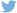 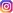 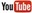 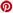 Plus d’informationshttp://www.dieteren.be/dieteren-auto-fr.htmlLa marque annonce des voitures électriques attrayantes à des prix abordablesPremière mondiale de la plate-forme modulaire électrique (MEB) à Dresde : la toute nouvelle plate-forme technologique sera la clé de la « voiture électrique pour tous »Thomas Ulbricht, membre du conseil d’administration en charge de l’électromobilité : « La plate-forme MEB est l’un des plus importants projets dans l’histoire de Volkswagen, un bond technologique, similaire au passage de la Coccinelle à la Golf. »10 millions de voitures électriques basées sur la plate-forme MEB dans l’ensemble du GroupeLa marque veut vendre environ 150 000 voitures électriques d’ici 2020, dont 100 000 modèles ID. « made in Germany »Le Groupe Volkswagenwww.volkswagenag.comD’Ieterenhttp://www.dieteren.com/fr